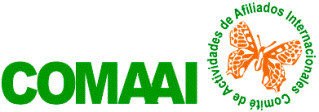 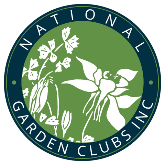         ESCUELAS EDUCACIONALES DEL NGC, Inc.                 FORMULARIO AIP#II  PLCyM  EE NGCPROTOCOLO II  LISTA CONSULTOR/ CONSULTOR MÁSTER                             CURSO CON RENOVACIÓN PRESENCIALMARQUE CON UNA (X) LA ESCUELA QUE SE OFRECE: School:   HORTICULTURA GS   PAISAJISMO LDS   MEDIO AMBIENTE ESNÚMERO DEL CURSO/ Course number   I    II    III     IVSERIE/ Serie        LUGAR  FECHA /Date INCLUYA NIC, NOMBRE Y ESTATUS DE CONSULTORAS Y CONSULTORAS MÁSTERCopiar y agregar                                                                                                                    FIRMA DE LA DIRECTORA LOCAL:                                                                                                          IA/PN/ Febrero 2024NICCCMAPELLIDO Y PRIMER NOMBRE EN ORDEN ALFABÉTICO1.2.3.4.5.6.7.8.9.10.11.12.13.14.15.16.17.18.19.